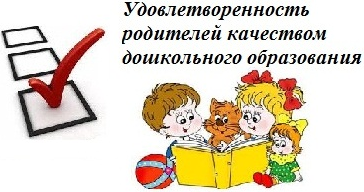 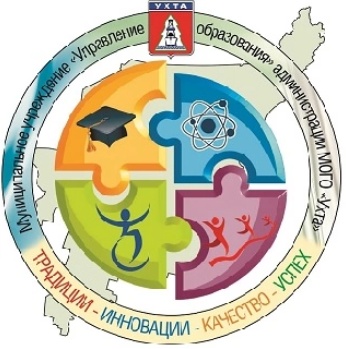 Уважаемые родители (законные представители) воспитанников муниципальных дошкольных образовательных учреждений МОГО «Ухта»! Муниципальное учреждение «Управление образования» администрации МОГО «Ухта» приглашает вас принять участие в анкетировании (опросе), проводимом с целью выявления уровня удовлетворенности качеством реализации основных общеобразовательных программ дошкольного образования, оказанием услуг по присмотру и уходу за детьми в муниципальных дошкольных образовательных учреждениях МОГО «Ухта».Анкетирование (опрос) проводится в on-line формате на официальном сайте Муниципального учреждения «Управление образования» администрации МОГО «Ухта» в период с 16 по 31 мая 2022 года.Для участия в анкетировании (опросе) вам необходимо пройти по ссылке:https://forms.yandex.ru/cloud/627bc0b69d8507a4116102f0/ либо на  главную страницу официального сайта Муниципального учреждения «Управление образования» администрации МОГО «Ухта»https://edu.mouhta.ru/Заранее благодарим Вас за участие в опросе!Вместе мы сделаем образование наших детей еще качественнее!